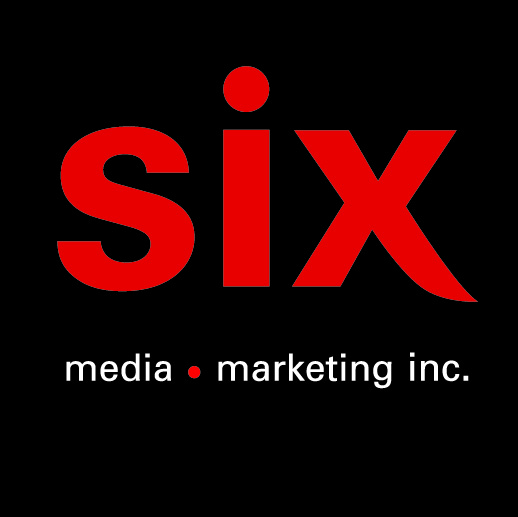 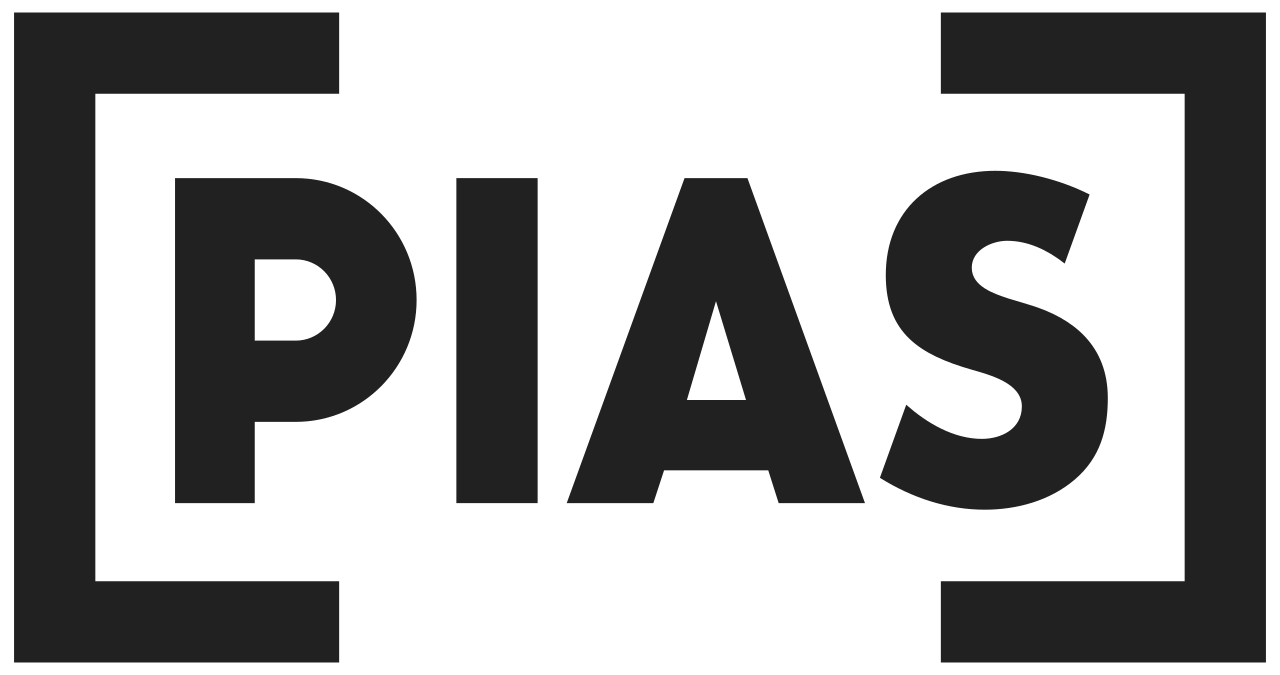 Sofiane Pamart - ASIA – Extrait de l’album LETTER à paraitre le 11 février

Montréal, janvier 2022 - Le virtuose pianiste Sofiane Pamart redéfinit ce que signifie être une star de la musique classique avec son interprétation moderne de la musique pour piano – il est par ailleurs devenu l'un des artistes les plus écoutés du genre, se classant dans le top 10 des artistes de musique classique les plus écoutés au monde. Après avoir lancé un premier l’extrait « LOVE » au début janvier, Sofiane Pamart continue de déchirer lelivre de règles et partage aujourd’hui « ASIA », tiré de son nouvel album LETTER, à paraître le 11 février via Urban/[PIAS]. « ASIA » est un morceau délicat et poétique qui résume l'histoire derrière la conception de l'album. LETTER a été écrit et enregistré à travers 6 pays différents en Asie et le vidéo officiel montre les divers paysages et atmosphères immersives à travers la Corée du Sud, le Japon, la Thaïlande, Singapour, Taïwan et Viêt Nam.On y voit un Sofiane Pamart digne, plongé dans la richesse architecturale et culturelle de tout un continent, mêlant harmonieusement constructions traditionnelles et modernes. Les visuels sont conçus par son collaborateur de longue date et notable Guillaume Heritie, avec qui il a co-écrit le livre PLANÈTE, un carnet de voyage et de poésie.Lancé en 2019, le premier album de Sofiane Pamart, PLANET, a depuis accumulé 7,7 millions d’écoutes à l'échelle mondiale. Il offre un répertoire à mi-chemin entre des musiques de films spectaculaires et des histoires aventureuses. Son travail est de nature sombre et poétique et il incarne une justesse émotionnelle qui lui permet d'atteindre et d'attirer un vaste public. Il a de plus collaboré avec des artistes tels que SDH Koba LaD, Maes, Vald, Laylow, Dinos, Madd, Isha, Youv Dee, Rémy, 7Jaws, Hugo TSR, Lord Esperanza, L'Or du Commun, Lonepsi, Scylla, Médine ou Aloise Sauvage, Anaide Rozam, Leo Walk, The Magician et Marina Kaye.

Tout au long de sa carrière au conservatoire, il s'est fait remarquer pour son ardeur et son tempérament fort, agressif et particulièrement rebelle. Il se consacre à la composition de son œuvre plutôt qu'à l'interprétation du répertoire classique. Sofiane Pamart offre un répertoire à mi-chemin entre des musiques de films spectaculaires et des histoires aventureuses. Son travail est de nature sombre et poétique et il incarne une justesse émotionnelle qui lui permet d'atteindre et d'attirer un vaste public.Nommé comme « New Face of Luxury » par le Paris Luxury Salon, Sofiane Pamart est réputé pour sa musique luxuriante, majestueuse et riche en détails sonores. Il collabore régulièrement avec des designers de prestige comme Maison Cartier, C. Bechstein, Moncler, Chivas, Etudes, Studio, Lacoste, Ubisoft, Polaroid, Kappa et Fila Europe. Son positionnement croise l'élégance de la mode haut de gamme avec un style « street » embelli. Sofiane Pamart. Un pianiste haute couture à la mentalité et à l'image d'un rappeur.Source : PIASInformation : Simon Fauteux / Patricia Clavel